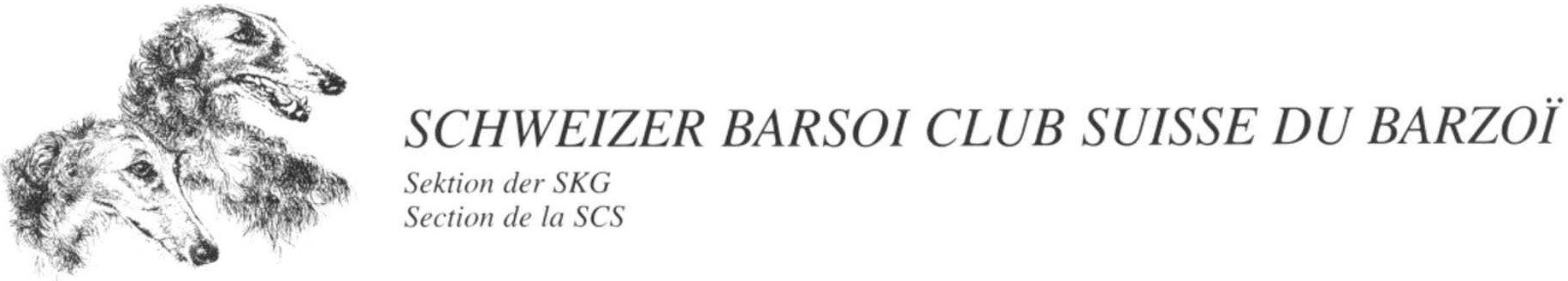 Aufnahmegesuch  /  Demande d’adhésionBitte pro Mitglied ein Blatt ausfüllen (auch Familienmitglieder)Veuillez s.v.p. remplir une feuille par membre (pour les membres familiaux aussi)Der/die Unterzeichnende wünscht dem Schweizer Barsoi Club beizutreten:Le/la soussigné(e) souhaite adhérer au Club Suisse du Barzoï :Name / Nom :            ______________________________________________________________Vorname / Prénom : ______________________________________________________________Strasse / Rue :            ______________________________________________________________PLZ-Ort / NPA-Lieu :  ______________________________________________________________Tel.nr. / Tél.N° :          ______________________________________________________________Email:                            ______________________________________________________________Geburtsdatum: *         ______________________________________________________________*fakultativGewünschte Mitgliederkategorie / Genre d’affiliation désirée :Ordentliches Mitglied / Membre ordinaire		CHF    70.00    Familienmitglied / Membre familial			CHF    35.00    Passivmitglied / Membre passif	(ohne Stimmrecht)	CHF    19.00    Ich bin SKG-Veteran / je suis vétéran SCS  seit ________                         Ich besitze ______ Barsoi(s)  /  Je possède ______BarzoïMit meiner Unterschrift  erkläre ich mich damit einverstanden, dass meine Daten auf der den Club-mitgliedern des SBC’s ausgehändigten Mitgliederliste, aufgeführt werden. Ebenso dürfen meine Daten an die SKG Schweizerischen Kynologischen Gesellschaft  (Dachverband wo der SBC Mitglied ist) weitergegeben werden, um von deren Angeboten und Vorteilen profitieren  zu können (Art. 4 Statuten SBC).                                        Ort, Datum:Lieu, Date:   _____________________________________________________________________Unterschrift:Signature:     _____________________________________________________________________Bitte einsenden an:Schweizer Barsoi Club Suisse du BarzoïJacqueline MoserLoohalde 9, 4665 Oftringen               062 797 53 33   	vorstand@barsoi.ch           